April 2, 2023Palm Sunday WorshipSermon - Pastor Edgar “Trusting God in Times of Triumph and Sorrow”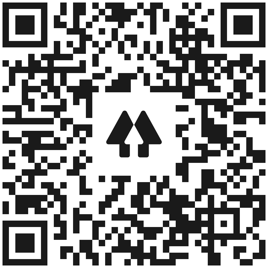 Church LinksWebsite, sermon notes, music, giving, calendarOur service is being live-streamed on YouTube.New World this week:Mon. – April 3 - 9:00a.m (Zoom) – Mon. Morning MenMon. – April 3 – 10:0am – Hugs (Sit n Sew) Tues. – April 4 - 9:30am – Bible Babes           Tues – Thurs. April 4 & 6 - 7:00p.m. – YogaThurs – April 6 – 6:30pm- Thursday Bible StudySunday Events April 2:12:00 pm - Spanish Sunday School                      Contact: Pastor Erendira11:45am – Soup & Cornbread Lunch11:45am – Easter Egg HuntComing Events:April 7 – 7:00pm – Good Friday ServiceApril 9 – 7:00am – Sunrise Service, 9:30am Breakfast                                  Easter Worship – 10:45amSpecial Announcement:The Church office and the DaySchool will be closed on Friday, April 7 and Monday, April 10. Altar Flowers are given with love by:Rod and Becky Hays in honor of their grandchildren Palmer and Regan Hays.Current Prayer Requests:Linda O’BrienDave JefferyKaren RoperJerry & Jenny McPhailKay ParsonsScott RobertsonBecky & Rod Hays Zach Batiste, Betty Kollman, Mike Schmittinger 